自贡市法学会2021年度单位决算编制的说明目 录公开时间：2022年10月20日第一部分 单位概况	3一、职能简介	3二、2021年重点工作完成情况	3第二部分 2021年度单位决算情况说明	4一、 收入支出决算总体情况说明	4二、 收入决算情况说明	4三、 支出决算情况说明	4四、财政拨款收入支出决算总体情况说明	5五、一般公共预算财政拨款支出决算情况说明	5六、一般公共预算财政拨款基本支出决算情况说明	7七、“三公”经费财政拨款支出决算情况说明	8八、政府性基金预算支出决算情况说明	10九、 国有资本经营预算支出决算情况说明	10十、其他重要事项的情况说明	10第三部分 名词解释	12第四部分 附件	15附件	15第五部分 附表	16一、收入支出决算总表	16二、收入决算表	16三、支出决算表	16四、财政拨款收入支出决算总表	16五、财政拨款支出决算明细表	16六、一般公共预算财政拨款支出决算表	16七、一般公共预算财政拨款支出决算明细表	16八、一般公共预算财政拨款基本支出决算表	16九、一般公共预算财政拨款项目支出决算表	16十、一般公共预算财政拨款“三公”经费支出决算表	16十一、政府性基金预算财政拨款收入支出决算表	16十二、政府性基金预算财政拨款“三公”经费支出决算表	16十三、国有资本经营预算财政拨款收入支出决算表	16十四、国有资本经营预算财政拨款支出决算表	16第一部分 单位概况一、职能简介1.负责制定全市法学会研究规划、计划，并组织实施。2.参与法制宣传和法学教育，培养法学、法律人才。3.为党委政府行使职能提供法律咨询方面的支持保障。4.负责对法学会会员的管理。5.承办上级主管部门交办的其他事项。二、2021年重点工作完成情况认真学习贯彻党的十九届五中全会精神和中办文件要求，服务“十四五”规划发展目标，全力实施法治人才培养行动，组织开展“自贡市十大中青年法学人才”评选活动，打造“法检+学校+社区”三位一体的法治教育实践基地；持续组织繁荣法学研究行动，加强课题研究、论坛交流、成果转化；重点开展法治服务实践行动，全面推进“双百”和“基层行”系列活动，推进法学会之家和“三级法律服务平台”规范化建设，推广“三级平安微信群”，打造“一县一品N特色”，开展“法律服务七进”活动，完善决策咨询立法论证、执法监督、法治评估等机制，持续优化营商环境；强化法治宣传，办好《自贡政法》期刊及大型普法栏目《百姓看法》，提高法学会影响力。第二部分 2021年度单位决算情况说明收入支出决算总体情况说明2021年度收、支分别总计107.53万元。与2019年相比，收、支总计各增加8.73万元，增长8.12%。主要变动原因是有新进人员。收入决算情况说明2021年本年收入合计107.53万元，其中：一般公共预算财政拨款收入107.53万元，占100%；年初财政拨款结转和结余0万元，0占%；政府性基金预算财政拨款收入0万元，占0%；国有资本经营预算财政拨款收入0万元，占0%；上级补助收入0万元，占0%；事业收入0万元，占0%；经营收入0万元，占0%；附属单位上缴收入0万元，占0%；其他收入0万元，占0%。支出决算情况说明2021年本年支出合计107.53万元，其中：基本支出67.83万元，63.7占%；项目支出39.7万元，36.3占%；年末结转和结余0万元，占0%；上缴上级支出0万元，占0.00%；经营支出0万元，占0.00%；对附属单位补助支出0万元，占0.00%。四、财政拨款收入支出决算总体情况说明2021年财政拨款收、支分别总计107.53万元。与2019年相比，收、支总计各增加8.73万元，增长8.12%。主要变动原因是有新进人员。五、一般公共预算财政拨款支出决算情况说明（一）一般公共预算财政拨款支出决算总体情况2021年一般公共预算财政拨款支出107.53万元，占本年支出合计的100.00%。与2020年相比，一般公共预算财政拨款增加8.73元，增加8.12%。主要变动原因是有新进人员。（二）一般公共预算财政拨款支出决算结构情况2021年一般公共预算财政拨款支出107.53万元，主要用于以下方面:公共安全（类）支出91.25万元，占84.86%； 社会保障和就业（类）支出9.19万元，占8.55%；卫生健康支出3.3万元，占3.1%；住房保障支出3.79万元，占3.52%。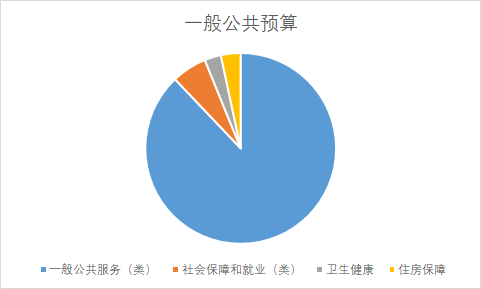 （三）一般公共预算财政拨款支出决算具体情况2021年一般公共预算支出决算数为107.53万元，完成预算100%。其中：                            1.公共安全: 2040250事业运行支出决算为91.25万元，完 完成预算100.00%；2.社会保障和就业: 2080505机关事业单位基本养老保险缴费支出决算为6.26万元，完成预算100.00%；2080506机关事业单位职业年金缴费支出决算为2.94万元，完成预算100.00%。3.卫生健康:2101102事业单位医疗支出决算为3.3万元，完成预算100.00%。4.住房保障:2210201住房公积金支出决算为3.79万元，完成预算100.00%。六、一般公共预算财政拨款基本支出决算情况说明	2021年一般公共预算财政拨款基本支出107.53万元，其中：人员经费59.39万元，主要包括：基本工资、津贴补贴、奖金、伙食补助费、绩效工资、机关事业单位基本养老保险缴费、职业年金缴费、其他社会保障缴费、其他工资福利支出、离休费、退休费、抚恤金、生活补助、医疗费补助、奖励金、住房公积金、其他对个人和家庭的补助支出等。
　　日常公用经费8.44万元，主要包括：办公费、印刷费、咨询费、手续费、水费、电费、邮电费、取暖费、物业管理费、差旅费、因公出国（境）费用、维修（护）费、租赁费、会议费、培训费、公务接待费、劳务费、委托业务费、工会经费、福利费、公务用车运行维护费、其他交通费、税金及附加费用、其他商品和服务支出、办公设备购置、专用设备购置、信息网络及软件购置更新、其他资本性支出等。七、“三公”经费财政拨款支出决算情况说明（一）“三公”经费财政拨款支出决算总体情况说明2021年“三公”经费财政拨款支出决算为0.1万元，完成预算100%,决算数等于预算数。（二）“三公”经费财政拨款支出决算具体情况说明2021年“三公”经费财政拨款支出决算中，因公出国（境）费支出决算0万元，占0%；公务用车购置及运行维护费支出决算0万元，占0%；公务接待费支出决算0.1万元，占100%。具体情况如下：因公出国（境）经费支出0万元，完成预算100%。全年安排因公出国（境）团组0次，出国（境）0人。因公出国（境）支出决算比2020年持平。2.公务用车购置及运行维护费支出0万元,完成预算100%。公务用车购置及运行维护费支出决算与2020年减持平。其中：公务用车购置支出0万元。全年按规定更新购置公务用车0辆，其中：轿车0辆、金额0万元，越野车0辆、金额0万元，载客汽车0辆、金额0万元，主要用于公务出行。截至2021年12月底，单位共有公务用车0辆，其中：轿车1辆、越野车0辆、载客汽车0辆。公务用车运行维护费支出0万元。主要用于公务用车燃料费、维修费、过路过桥费、保险费等支出。3.公务接待费支出0万元，完成预算0%。公务接待费支出决算比2020年减少0.1万元，下降100%。主要原因是厉行节俭，减少事业运行的支出。其中：国内公务接待支出0万元，主要用于执行公务、开展业务活动开支的交通费、住宿费、用餐费等。国内公务接待0批次，0人次（不包括陪同人员），共计支出0万元，具体内容包括：无。外事接待支出0万元，外事接待0批次，0人，共计支出0万元，主要用于执行公务、开展业务活动开支的交通费、住宿费、用餐费等。八、政府性基金预算支出决算情况说明2021年政府性基金预算拨款支出0万元。国有资本经营预算支出决算情况说明2021年国有资本经营预算拨款支出0万元。十、其他重要事项的情况说明（一）机关运行经费支出情况2021年，法学会事业运行经费支出51.54万元，比2020年减少19.59万元，减少380%。主要原因是厉行节约，减少事业运行的支出。（二）政府采购支出情况2021年，法学会政府采购支出总额0万元，其中：政府采购货物支出0万元、政府采购工程支出0万元、政府采购服务支出0万元。主要用于日常办公、项目建设。授予中小企业合同金额0万元，占政府采购支出总额的0%，其中：授予小微企业合同金额0万元，占政府采购支出总额的0%。（三）国有资产占有使用情况截至2021年12月31日，法学会共有车辆0辆，其中：主要领导干部用车0辆、机要通信用车0辆，单价50万元以上通用设备0台（套），单价100万元以上专用设备0台（套）。（四）预算绩效管理情况。根据预算绩效管理要求，本部门（单位）在年初预算编制阶段，组织对网格化管理项目开展了预算事前绩效评估，对1个项目编制了绩效目标，预算执行过程中，选取1个项目开展绩效监控，年终执行完毕后，对1个项目开展了绩效目标完成情况自评。本部门按要求对2021年部门整体支出开展绩效自评，从评价情况来看预算事前绩效评价开展有效，执行严格，达到了预期效果。本部门还自行组织了1个项目支出绩效评价，从评价情况来看预算事前绩效评价开展有效，执行严格，达到了预期效果。项目绩效目标完成情况。
    本部门在2021年度部门决算中反映“《自贡政法》项目”等项目绩效目标实际完成情况。自贡政法工作绩效目标完成情况综述。全年预算数8.1万元，执行数为8.1万元，完成预算的100%。宣传全市政法系统工作，推进普法工作，营造学法守法氛围，年度刊发《自贡政法》4-5期。名词解释1.财政拨款收入：指单位从同级财政部门取得的财政预算资金。2.事业收入：指事业单位开展专业业务活动及辅助活动取得的收入。如…（二级预算单位事业收入情况）等。3.经营收入：指事业单位在专业业务活动及其辅助活动之外开展非独立核算经营活动取得的收入。如…（二级预算单位经营收入情况）等。4.其他收入：指单位取得的除上述收入以外的各项收入。主要是…（收入类型）等。 5.使用非财政拨款结余：指事业单位使用以前年度积累的非财政拨款结余弥补当年收支差额的金额。 6.年初结转和结余：指以前年度尚未完成、结转到本年按有关规定继续使用的资金。 7.结余分配：指事业单位按照会计制度规定缴纳的所得税、提取的专用结余以及转入非财政拨款结余的金额等。8、年末结转和结余：指单位按有关规定结转到下年或以后年度继续使用的资金。9.一般公共服务（类）…（款）…（项）：指……。10.外交（类）…（款）…（项）：指……。11.公共安全（类）…（款）…（项）：指……。12.教育（类）…（款）…（项）：指……。13.科学技术（类）…（款）…（项）：指……。14.文化体育与传媒（类）…（款）…（项）：指……。15.社会保障和就业（类）…（款）…（项）：指……。16.医疗卫生与计划生育（类）…（款）…（项）：指……。17.节能环保（类）…（款）…（项）：指……。18.城乡社区（类）…（款）…（项）：指……。19.农林水（类）…（款）…（项）：指……。20.交通运输（类）…（款）…（项）：指……。21.资源勘探信息等（类）…（款）…（项）：指……。22.商业服务业（类）…（款）…（项）：指……。23.金融（类）…（款）…（项）：指……。24.国土海洋气象等（类）…（款）…（项）：指……。25.住房保障（类）…（款）…（项）：指……。26.粮油物资储备（类）…（款）…（项）：指……。27.基本支出：指为保障机构正常运转、完成日常工作任务而发生的人员支出和公用支出。28.项目支出：指在基本支出之外为完成特定行政任务和事业发展目标所发生的支出。 29.经营支出：指事业单位在专业业务活动及其辅助活动之外开展非独立核算经营活动发生的支出。30.“三公”经费：指部门用财政拨款安排的因公出国（境）费、公务用车购置及运行费和公务接待费。其中，因公出国（境）费反映单位公务出国（境）的国际旅费、国外城市间交通费、住宿费、伙食费、培训费、公杂费等支出；公务用车购置及运行费反映单位公务用车车辆购置支出（含车辆购置税）及租用费、燃料费、维修费、过路过桥费、保险费等支出；公务接待费反映单位按规定开支的各类公务接待（含外宾接待）支出。31.机关运行经费：为保障行政单位（含参照公务员法管理的事业单位）运行用于购买货物和服务的各项资金，包括办公及印刷费、邮电费、差旅费、会议费、福利费、日常维修费、专用材料及一般设备购置费、办公用房水电费、办公用房取暖费、办公用房物业管理费、公务用车运行维护费以及其他费用。32.……。第四部分 附件附件备注：预算执行分值为10分、产出指标分值为50分、效益指标分值为30分、满意度指标分值为10分第五部分 附表一、收入支出决算总表二、收入决算表三、支出决算表四、财政拨款收入支出决算总表五、财政拨款支出决算明细表六、一般公共预算财政拨款支出决算表七、一般公共预算财政拨款支出决算明细表八、一般公共预算财政拨款基本支出决算表九、一般公共预算财政拨款项目支出决算表十、一般公共预算财政拨款“三公”经费支出决算表十一、政府性基金预算财政拨款收入支出决算表十二、政府性基金预算财政拨款“三公”经费支出决算表十三、国有资本经营预算财政拨款收入支出决算表十四、国有资本经营预算财政拨款支出决算表市级项目支出绩效自评表市级项目支出绩效自评表市级项目支出绩效自评表市级项目支出绩效自评表市级项目支出绩效自评表市级项目支出绩效自评表市级项目支出绩效自评表市级项目支出绩效自评表市级项目支出绩效自评表市级项目支出绩效自评表市级项目支出绩效自评表市级项目支出绩效自评表市级项目支出绩效自评表市级项目支出绩效自评表（2021年度）（2021年度）（2021年度）（2021年度）（2021年度）（2021年度）（2021年度）（2021年度）（2021年度）（2021年度）（2021年度）（2021年度）（2021年度）（2021年度）项目名称项目名称自贡政法自贡政法自贡政法自贡政法自贡政法自贡政法自贡政法自贡政法自贡政法自贡政法自贡政法自贡政法主管部门主管部门中共自贡市委员会政法委员会中共自贡市委员会政法委员会中共自贡市委员会政法委员会中共自贡市委员会政法委员会中共自贡市委员会政法委员会实施单位自贡市法学会自贡市法学会自贡市法学会自贡市法学会自贡市法学会自贡市法学会项目资金
（万元）项目资金
（万元）年初预算数全年预算数全年预算数当前执行数分值分值执行率执行率执行率得分项目资金
（万元）项目资金
（万元）年度资金总额年度资金总额	8.18.18.18.11010100%100%100%10项目资金
（万元）项目资金
（万元）其中：当年财政拨款其中：当年财政拨款8.18.18.18.11010100%100%100%10项目资金
（万元）项目资金
（万元）      上年结转资金      上年结转资金000———项目资金
（万元）项目资金
（万元）  其他资金  其他资金000———年度总体目标预期目标预期目标预期目标预期目标预期目标预期目标实际完成情况实际完成情况实际完成情况实际完成情况实际完成情况实际完成情况实际完成情况年度总体目标组织完成《自贡政法》刊物编制工作组织完成《自贡政法》刊物编制工作组织完成《自贡政法》刊物编制工作组织完成《自贡政法》刊物编制工作组织完成《自贡政法》刊物编制工作组织完成《自贡政法》刊物编制工作组织完成《自贡政法》刊物编制工作组织完成《自贡政法》刊物编制工作组织完成《自贡政法》刊物编制工作组织完成《自贡政法》刊物编制工作组织完成《自贡政法》刊物编制工作组织完成《自贡政法》刊物编制工作组织完成《自贡政法》刊物编制工作绩
效
指
标一级指标二级指标三级指标三级指标三级指标年度指标值实际完成值实际完成值分值分值得分偏差原因分析及改进措施偏差原因分析及改进措施绩
效
指
标完成指标（分值共50分）数量指标开展宣传活动开展宣传活动开展宣传活动35次　30次　30次202010绩
效
指
标完成指标（分值共50分）质量指标项目完成率项目完成率项目完成率100%　完成100%　完成100%　101010绩
效
指
标完成指标（分值共50分）时效指标使用年限使用年限使用年限长期已经刊发2期已经刊发2期101010绩
效
指
标完成指标（分值共50分）成本指标成本成本成本节约成本完成完成101010绩
效
指
标效益指标（分值共30分）经济效益指标维护社会定，确保经济发展。维护社会定，确保经济发展。维护社会定，确保经济发展。年内完成完成完成303030绩
效
指
标效益指标（分值共30分）社会效益指标绩
效
指
标效益指标（分值共30分）生态效益指标绩
效
指
标效益指标（分值共30分）可持续影响指标绩
效
指
标满意度指标（分值共10分）服务对象满意度指标群众满意度群众满意度群众满意度100%　达到100%　达到100%　101010总分总分总分总分总分总分总分总分总分10010090